Carrie ReaverLSEM-5424 Hours in Farmville October 28-29, 2017Saturday: 12:00pm Welcome to FarmvilleWelcome to beautiful, historic Farmville! After checking into your hotel, enjoy some delicious food at the Fishin Pig. This iconic Farmville restaurant offers an abundance of savory dishes that will satisfy your hunger and get you fueled up for an exciting day in town. Bang-bang shrimp and hush puppies are must-haves at the Fishin Pig and, with an abundance of unique sauces, any meal you try will leave you wanting more!2:30pm Longwood Bookstore	Take a quick stop by Longwood’s Bookstore to browse LU gear like shirts, sweats, mugs, magnets, hats, and many other Lancer items. With a variety of designs, you’ll be sure to find something you like! Perhaps you’ll even find a good book to get started on at your hotel in the evening. Also, grab a delicious coffee at the bookstore’s Starbucks to help you power through a busy day in Farmville!3:00pm Longwood UniversityNow that you’ve grabbed some gear, it’s time for a tour of Longwood University. This beautiful campus is especially radiant in the fall, where the foliage and hustle of students gives an already colorful school even more life. While on tour, you’ll get to see numerous dorm buildings, including two high-risers, Curry and Frazer – the tallest buildings in Farmville. Then you can take a walk down the center of campus, taking in the stunning architecture and landscape. Make sure to take a look at our current construction of the new Student Union, the soon-to-be-largest building on campus. While on tour, don’t forget to step on the black seven-point crowns and avoid stepping on the blue rotundas scattered on campus sidewalks for good luck! Be sure to pose for a few pictures in front of Ruffner fountain, Longwood’s gorgeous main fountain. Dip your feet in to “do as the students do.” 5:00 pm Dinner at El Patron and Ice Cream at Sweet FrogTime to grab dinner at a local favorite, El Patron. This restaurant offers an extensive menu of authentic Mexican cuisine and, for those of age, a wide variety of drinks. Enjoy an appetizer of fresh chips, salsa, and El Patron’s unique queso dip. Get your fill of mouthwatering burritos, tacos, fajitas, and more! After dinner, swing by Sweet Frog, located in the Lancer Landings, to satisfy your sweet tooth.7pm Longwood Women’s Soccer 	Right after your delicious meal at El Patron, drive a few minutes over to the soccer stadium and catch an exciting game played by the women’s soccer team. Enjoy the sunset over the field as two teams battle it out. Cheer on your Lady Lancers as they kick their way to a victory!Sunday: 7:00 am Sunrise on High Bridge 	Start your morning off right with a beautiful bike ride on High Bridge Trail. Rent bikes from the Adventure Store on Main Street and begin your peaceful morning doing Farmville’s most famous outdoor activity. Bike across the gravel and take in the beautiful fall scenery as you make your way onto High Bridge. This view is absolutely breath taking and the sunrise will only enhance your experience. This is definitely a MUST-DO when you’re in Farmville. 9:00am Breakfast as Walter’s Diner	Now that you’ve worked up an appetite, stop by Walter’s diner – quite possibly the smallest diner you’ve ever been in. This tiny, old-fashioned diner offers your classic breakfast options. You will definitely have to try some of their specialty pancakes. Get your fill and get ready for the rest of your day.10:00am Downtown Farmville After breakfast, take a stroll in Historic Downtown Farmville. Along Main Street, you’ll find Farmville’s Courthouse and countless stores filled to the brim with furniture, clothing items, and other goodies. Once you’ve snapped a couple of pictures in front of the “Farmville: America’s first two-college town mural,” browse stores such as Green Front Furniture, Sleeping Bee Gift Shop, among many other shops for fun souvenirs, jewelry, and more. Also, be sure to stop by Up Town Café for a quick pick-me-up early-afternoon coffee. Before you conclude your tour of Downtown, make a t-shirt at Pairet’s – a clothing printing shop where you can design your own shirt, pair of sweatpants, sweatshirt, and more! If you’re lucky, they might even be selling a $5 t-shirt from a previous Lancer victory. Don’t miss out!12:00pm Farmville Farewell	Now that you’ve experienced a fun-filled 24 hours in the wonderful town of Farmville, it’s unfortunately time to depart. With all that this little town has to offer, we hope you consider visiting again soon! 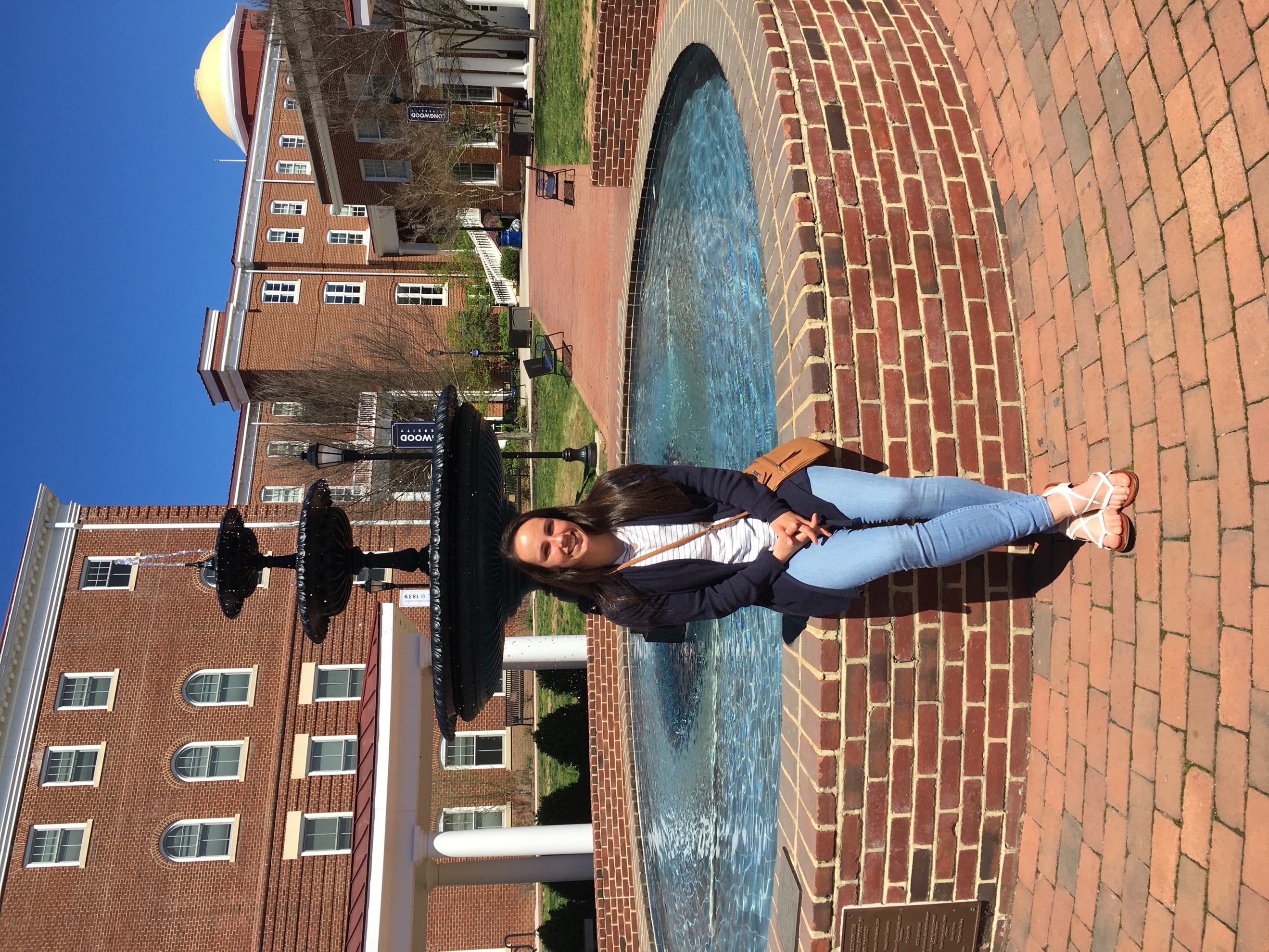 